Powiat Otwocki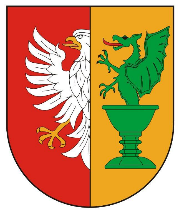 ul. Górna 13, 05 – 400 Otwockwww.powiat-otwocki.pl      					                Otwock, dnia   22.06. 2020 r.SAI. 272. 2.42.2020ISTOTNE WARUNKI ZAMÓWIENIAI.  Nazwa i adres zamawiającegoDANE  ZAMAWIAJĄCEGOPowiat Otwocki ul. Górna 13, 05-400 Otwock telefon  48 22 788-15-34;35;37 w. 378Postępowanie prowadzone w procedurze otwartej na podstawie Zarządzenia Starosty Otwockiego nr 52/2019 z 10 lipca 2019r.  poniżej  równowartości  30.000 euro,II  - OPIS PRZEDMIOTU ZAMÓWIENIAPrzedmiotem zamówienia jest dostawa sprzętu komputerowego wraz z oprzyrządowaniem i oprogramowaniem                   Laptopy    	–     14 szt.                  Skaner   		–       1 szt. Przedmiot zamówienia finansowany jest ze środków Europejskiego Funduszu Rozwoju Regionalnego w ramach Programu Operacyjnego Polska Cyfrowa na lata 2014-2020Osi  Priorytetowej nr I „Powszechny dostęp do szybkiego Internetu” działania 1.1: „Wyeliminowanie terytorialnych różnic  w możliwości dostępu do szerokopasmowego internetu  o wysokich przepustowościach”dotycząca realizacji projektu grantowego pn. „ZDALNA SZKOŁA – wsparcie Ogólnopolskiej  Sieci Edukacyjnej  w systemie kształcenia zdalnego”Zamawiający  zastrzega możliwość niewykorzystania pełnej ilości zamówionego sprzętu, lub rezygnacji z wyboru oferty w danej  części w przypadku,  gdy cena  najkorzystniejszych ofert we wszystkich częściach przewyższa kwotę lub czy w danej części, którą Zamawiający zamierza przeznaczyć na sfinansowanie  zamówienia.CPV: 30213100-6 - Komputer przenośny.CPV : 30213200-7 – Komputer tabletCPV: 30213000-5 - Komputery osobisteCPV: 30216110-0 skaner komputerowyCPV: 48620000-0 Systemy operacyjneZamawiający dokonał podziału Zamówienia na 2części.Każdy Wykonawca może składać ofertę na dowolną ilość części (np. 1, 2,  ).Każda część będzie oddzielnie oceniana.Na każdą część będzie zawarta oddzielna umowa.Część I: komputery przenośne laptopy szt. 14   dokładny opis przedmiotu   stanowi   załącznik nr 2     5)  Część II - skaner  szt. 1  dokładny opis przedmiotu stanowi załącznik nr 3 Zamawiający  zastrzega możliwość niewykorzystania pełnej ilości zamówionego sprzętu, lub rezygnacji z wyboru oferty w danej  części,  jeżeli cena  najkorzystniejszych ofert we wszystkich częściach lub w danej części przewyższa kwotę, którą Zamawiający zamierza przeznaczyć na sfinansowanie  zamówienia.Minimalne parametry techniczne urządzeń zostały określone w załącznikach opis przedmiotu zamówienia W ofercie należy podać   markę / model  oferowanego sprzętuDokładny opis stanowią  załączniki  nr 2,3, dla  każdej części oddzielnie.3.Oferowany sprzęt winien być fabrycznie nowy, sprawny technicznie, kompletny bezpieczny, gotowy do pracy  i dostarczony  w oryginalnym opakowaniu. 4.Wykonawca zobowiązany jest przekazać Zamawiającemu licencję jak również wszelkie prawa na dostarczone oprogramowanie. 5. Przedmiot zamówienia  musi być  oznaczony znakiem „CE” do oferty musi być  załączona  deklaracja zgodności, która potwierdza, że urządzenie spełnia wymagania dyrektywy UE właściwej  dla danego urządzenia.6. Do każdego urządzenia muszą być dołączone wszystkie niezbędne dokumenty takie jak instrukcja obsługi, gwarancja, oraz wszystkie płyty/dyskietki z oprogramowaniem. 7.  Ilekroć w opisie przedmiotu zamówienia wskazane zostały znaki towarowe, patenty, pochodzenie, normy, aprobaty, specyfikacje techniczne i systemy referencji technicznych Zamawiający dopuszcza rozwiązania równoważne. Równoważność polega na możliwości zaoferowania przedmiotu zamówienia o nie gorszych parametrach technicznych, konfiguracyjnych, wymaganiach normatywnych itp. W szczegółowym opisie przedmiotu zamówienia mogą być podane niektóre charakterystyczne dla producenta wymiary. Nazwy własne producentów materiałów i urządzeń podane w szczegółowym opisie należy rozumieć jako preferowanego typu w zakresie określenia minimalnych wymagań jakościowych. Nie są one wiążące i można dostarczyć elementy równoważne, które posiadają co najmniej takie same lub lepsze normy, parametry techniczne, jakościowe, funkcjonalne, będą tożsame tematycznie i o takim samym przeznaczeniu oraz nie obniżą określonych w opisie przedmiotu zamówienia standardów. Wykonawca zobowiązany jest w takim przypadku wykazać, że dostarczone przez niego artykuły spełniają wymagania określone przez Zamawiającego, w związku z czym musi złożyć z oferta szczegółową specyfikacje oferowanego asortymentu celem potwierdzenia zgodności z niniejszą specyfikacją, tak aby Zamawiający mógł stwierdzić czy przedmiot dostawy jest zgodny z opisem przedmiotu zamówienia i spełnia kryteria równoważności. Podane w opisach przedmiotu zamówienia nazwy nie maja na celu naruszenia zasad równego traktowania i uczciwej konkurencji a jedynie sprecyzowanie oczekiwań jakościowych zamawiającego.III. Termin wykonania zamówienia21 dni od podpisania umowyIV. TERMIN GWARANCJI1.Wykonawca udzieli zamawiającemu gwarancji na  dostarczony sprzęt na:	        Laptopy  –    24 miesiące                    Skaner  –   24 miesiące V. WYKONAWCA JEST ZWIĄZANY OFERTĄ 30 DNIVI.  BIEG TERMINU ZWIĄZANIA OFERTĄ ROZPOCZYNA SIĘ WRAZ Z UPŁYWEM TERMINU SKŁADANIA OFERT Zamawiający wymaga, by każda oferta zawierała minimum następujące dokumenty:1) Wypełniony i podpisany przez Wykonawcę formularz ofertowy2) Deklaracja zgodności CE,  która potwierdza, że urządzenie spełnia wymagania  dyrektywy UE właściwej  dla danego urządzenia. Jeżeli wykonawca nie złoży oświadczeń lub dokumentów  potwierdzających  okoliczności, o których  mowa w pkt. 1  ppkt  2   lub  innych dokumentów niezbędnych do przeprowadzenia postępowania, oświadczenia lub dokumenty  są niekompletne, zawierają  błędy lub budzą  wskazane przez zamawiającego  wątpliwości zamawiający wezwie  do ich złożenia, uzupełnienia, poprawienia  w terminie  przez siebie  wskazanym, chyba że pomimo ich złożenia oferta wykonawcy podlegałaby odrzuceniu albo konieczne byłoby unieważnienie postępowania. Postępowanie prowadzone jest w języku polskim.   Wszelkie  dokumenty składane  w trakcie postępowania sporządzane w języku obcym  należy składać wraz z tłumaczeniem   na język polskiWszelkie, oświadczenia, wnioski, zawiadomienia oraz informacje zamawiający 
i wykonawcy mogą przekazywać pisemnie, oraz drogą mailową  na adres; przetargi@powiat-otwocki.plIX. OSOBY PO STRONIE ZAMAWIAJĄCEGO UPRAWNIONE DO POROZUMIEWANIA SIĘ Z WYKONAWCAMI Osobą uprawnioną do kontaktowania się z Wykonawcami i udzielania wyjaśnień dotyczących postępowania jest w sprawach proceduralnych jest:  a. Pani Teresa Kowalska –tel 788-15-34,35,37         wew.378  mail przetargi@powiat-otwocki.pl  b.     Monika Wiechetek  tel.   788-15-34 wew.378   mail: mwiechetek@powiat-otwocki.pl    Wykonawca może zwrócić się do Zamawiającego o wyjaśnienie istotnych warunkówzamówienia w godzinach pracy Zamawiającego od poniedziałku do piątku w godz. 8:30 do 15:30 X.  TRYB UDZIELANIA WYJAŚNIEŃ W SPRAWACH DOTYCZĄCYCH IWZ1. Wykonawca może się zwracać do Zamawiającego o wyjaśnienie treści dokumentacji.  Zamawiający udzieli niezwłocznie odpowiedzi na  wszelkie zapytania związane z prowadzonym postępowaniem, .2. W szczególnie uzasadnionych  przypadkach zamawiający  może, w każdym czasie, przed upływem  terminu do składania ofert, zmodyfikować  treść niniejszego dokumentu.3. Pisemna odpowiedź zostanie przekazana wykonawcom, którym przekazano   dokumentację  bez ujawniania źródła zapytania oraz zostanie udostępniona na stronie internetowej BIP  Starostwa Otwockiego bez wskazywania źródła zapytania. W przypadku przekazania oświadczenia, wniosku lub zawiadomienia faksem każda ze stron na żądanie drugiej niezwłocznie potwierdza fakt ich otrzymania.4. Wszelkie  modyfikacje, uzupełnienia i ustalenia oraz zmiany,  w tym zmiany terminów, jak również pytania Wykonawców wraz z wyjaśnieniami  stają się integralną częścią niniejszego dokumentu i będą wiążące  przy składaniu ofert.5. Zamawiający zastrzega sobie prawo do zmiany  treści IWZ z załącznikami   przed terminem składania ofert. W takim przypadku informacja o zmianie zostanie opublikowana na stronie internetowej Zamawiającego. Jeżeli ze względu na zakres wprowadzonych zmian jest to konieczne, Zamawiający przedłuży termin składania ofert o czas niezbędny do wprowadzenia zmian w ofertach.XI.  MODYFIKACJA I WYCOFANIE OFERTY1.  Wykonawca może wprowadzić zmiany, poprawki, modyfikacje i uzupełnienia do złożonych ofert. Zmiana  lub wycofanie  oferty wymaga oświadczenia Wykonawcy na piśmie.2.  Zmiany dotyczące treści oferty lub dokumentów  dołączonych do oferty powinny zostać   przygotowane, opakowane i zaadresowane  w ten sam sposób jak oferta.      Dodatkowo opakowanie, w którym  jest przekazywana  zmieniona oferta należy opatrzyć   napisem ZMIANA.3. 	Powiadomienie  o wycofaniu oferty powinno być opakowane  i zaadresowane w ten sam sposób co oferta. Dodatkowo opakowanie, w którym  jest przekazywane to powiadomienie, należy opatrzyć napisem WYCOFANIE.4.  	Koperty oznakowane w ten sposób będą otwierane w pierwszej kolejności po stwierdzeniu poprawności postępowania Wykonawcy  oraz zgodności ze złożonymi ofertami, oferty nie zostaną odczytane.Ofertę należy złożyć w siedzibie Zamawiającego w Starostwie Powiatowym                            w Otwocku ul. Górna 13  w kancelarii w terminie do 01.07.2020 r. do  godziny 11:00.       Opatrzoną  napisem:„Przetarg  sprzęt komputery  „zdalna szkoła” część …….    - S.AI.272.2.42.2020”  w terminie do 01.07.2020 r.	  Ofertę składaną   za pośrednictwem posłańca (poczty kurierskiej) należy na opakowaniu  zewnętrznym opatrzeć napisem  OFERTA  - przetarg sprzęt komputerowy „zdalna szkoła”  część ……….   SAI.2722.2.42.2020  Informacja z otwarcia ofert zostanie umieszczona na stronie www.powiat-otwocki. pl         w zakładce zamówienia / informacja z otwarcia ofert .Otwarcie ofert nastąpi dnia 01.07.2020  r. o godz. 13:00 XIII - OPIS KRYTERIÓW  Z PODANIEM  ICH ZNACZENIA  I SPOSOBU OCENY OFERTPrzy wyborze oferty ZAMAWIAJĄCY będzie kierował się następującymi kryteriami: KRYTERIUM  CENACENA  100% dla każdej części KRYTERIUM I  CENA - sposób obliczania ceny oferty             cena oferowana minimalnaCena = -----------------------------------   x 100 pkt x 100%                            cena badanej ofertyXVI WYBÓR OFERTY I ZAWIADOMIENIE O WYNIKU POSTĘPOWANIA 1.Zamawiający udzieli  zamówienia Wykonawcy, którego  oferta odpowiada wszystkim wymaganiom  przedstawionym w Istotnych Warunkach Zamówienia oraz przedstawi najniższą cenę. 2. W przypadku otrzymania od Wykonawcy niekompletnej oferty, braki formalne za wyjątkiem druku „Formularz ofertowy” podlegają jednokrotnemu uzupełnieniu na wezwanie Zamawiającego w wyznaczonym przez niego terminie. Jednocześnie Zamawiający zastrzega sobie prawo niewzywania Wykonawcy do uzupełnienia brakujących bądź wadliwie złożonych dokumentów, jeżeli z przebiegu postępowania będzie wynikać, że pomimo uzupełnienia dokumentów nie ma możliwości wyboru oferty tego Wykonawcy jako najkorzystniejszej lub w przypadku gdy Zamawiający zamierza unieważnić postępowanie.3. Zamawiający zastrzega  sobie prawo odrzucenia ofert nie spełniających  stawianych  wymagań4. W toku badania  i oceny ofert  Zamawiający może żądać  od wykonawców   dodatkowych wyjaśnień dotyczących treści złożonych ofert.   5.  Zamawiający zastrzega sobie prawo podjęcia  dodatkowych negocjacji ze wszystkimi  Wykonawcami, którzy złożyli oferty na dana część, dotyczących warunków zamówienia oraz ceny za jego  wykonanie. 6. Zamawiający zastrzega  sobie możliwość  nie dokonania wyboru żadnej oferty w danej części w szczególności: gdy żadna oferta  nie odpowiada warunkom określonym przez ZamawiającegoZamawiający  zastrzega możliwość niewykorzystania pełnej ilości zamówionego sprzętu, lub rezygnacji z wyboru oferty w danej  części w    przypadku  jeżeli cena  najkorzystniejszych ofert we wszystkich częściach lub  w danej części przewyższa kwotę jaką która Zamawiający zamierza przeznaczyć na sfinansowanie   zamówienia  lub danej częściO wyborze oferty Zamawiający zawiadomi niezwłocznie wykonawców, którzy   ubiegali się o udzielenie zamówienia i umieści informację  na stronie www.bip.powiat-otwocki.pl Zamawiający zawrze umowę niezwłocznie po przekazaniu zawiadomienia o wyborze oferty.Jeżeli Wykonawca, którego oferta została wybrana, uchyli się od zawarcia umowy, Zamawiający wybierze ofertę najkorzystniejszą spośród pozostałych ofert, bez przeprowadzania ich ponownej oceny. Formularz ofertowyOpis przedmiotu zamówienia – laptopy Opis przedmiotu zamówienia - skanerProjekt umowy 									ZATWIERDZAMPodpisał							Z up. Zarządu Powiatu							(-) Cezary Łukaszewski                                                                                    Przewodniczący Zarządu                                                                       	Załącznik  nr 1 do IWZ                                                       Część I             			FORMULARZ OFERTOWY1.  Ja niżej podpisany …………………………………………………………………………..    działając w imieniu i na rzecz firmy…………………………………………………............    ……………………………………………………………………………………………….2. w odpowiedzi na ogłoszenie o przetargu  nr   SAI.272.2.42.2020  prowadzonego  w procedurze otwartej poniżej  równowartości  30 000 €,składam niniejszą ofertę  na  dostawa  sprzętu komputerowego    część 1Laptopy  (2 w 1  Laptop/tablet)  14 szt. w ramach w ramach Programu Operacyjnego Polska Cyfrowa na lata 2014-2020Osi  Priorytetowej nr I „Powszechny dostęp do szybkiego Internetu” działania 1.1: „Wyeliminowanie terytorialnych różnic  w możliwości dostępu do szerokopasmowego internetu  o wysokich przepustowościach”dotycząca realizacji projektu grantowego pn. „ZDALNA SZKOŁA – wsparcie Ogólnopolskiej  Sieci Edukacyjnej  w systemie kształcenia zdalnego”marka i model …………….................................................................   wpisać markę i model oferowanego sprzętu Zaoferowany sprzęt jest fabrycznie nowy, sprawny technicznie, bezpieczny i gotowy do pracy. Oferujemy  dostarczenie  laptopów   o parametrach nie gorszych niż zawarte w opisie przedmiotu zamówienia.3.Cena za przedmiot Zamówienia tj:za 14 szt. laptopówCena   brutto ........................PLN,Słownie: .......................................................................................................................... złotych4. Termin realizacji21 dni od daty zawarcia umowy5.Udzielamy gwarancji na dostarczony sprzęt                    Laptopy 24 miesiące 6.  Przedmiot zamówienia wykonamy po podpisaniu umowy, w terminie określonym     w IWZ.7.  Oświadczamy, iż uważamy się za związanych niniejszą ofertą w okresie zawartym      w IWZ.8. Oświadczamy, że zapoznaliśmy się z postanowieniami zawartymi w projekcie umowy i zobowiązujemy się, w przypadku wyboru naszej oferty, do zawarcia  umowy  w miejscu i terminie wyznaczonym przez Zamawiającego.Oświadczam, że wypełniałem obowiązki informacyjne przewidziane  w art. 13 lub art. 14 RODO (UE)  2016/679 z dnia 27 kwietnia 2016  w sprawie ochrony osób fizycznych  w związku z przetwarzaniem danych osobowych  i  w sprawie  swobodnego przepływu tych danych.  wobec osób  fizycznych, od których dane osobowe  bezpośrednio lub pośrednio pozyskałem  w celu ubiegania  się o udzielenie zamówienia  w niniejszym postępowaniu.        podpis i pieczęć wykonawcy:Załącznik  nr 1 do IWZ                                                       Część II             			FORMULARZ OFERTOWY1.  Ja niżej podpisany …………………………………………………………………………..    działając w imieniu i na rzecz firmy…………………………………………………............    ……………………………………………………………………………………………….2. w odpowiedzi na ogłoszenie o przetargu  nr   SAI..272. 2.42.2020  prowadzonego  w procedurze otwartej poniżej  równowartości  30 000 €,składam niniejszą ofertę  na  dostawa  sprzętu komputerowego    część 2skaner 1 szt.  w ramach w ramach Programu Operacyjnego Polska Cyfrowa na lata 2014-2020Osi  Priorytetowej nr I „Powszechny dostęp do szybkiego Internetu” działania 1.1: „Wyeliminowanie terytorialnych różnic  w możliwości dostępu do szerokopasmowego internetu  o wysokich przepustowościach”dotycząca realizacji projektu grantowego pn. „ZDALNA SZKOŁA – wsparcie Ogólnopolskiej  Sieci Edukacyjnej  w systemie kształcenia zdalnego”marka i model ……………..........   wpisać markę i model oferowanego sprzętu Zaoferowany sprzęt jest fabrycznie nowy, sprawny technicznie, bezpieczny i gotowy do pracy. Oferujemy  dostarczenie  skanera   o parametrach nie gorszych niż zawarte w opisie przedmiotu zamówienia.3.Cena za przedmiot Zamówienia tj:Skaner 1 szt.Cena   brutto ........................PLN,Słownie: .......................................................................................................................... złotych4. Termin realizacji21 dni od daty zawarcia umowy5.Udzielamy gwarancji na dostarczony sprzęt                    Skaner  24 miesiące 6.  Przedmiot zamówienia wykonamy po podpisaniu umowy, w terminie określonym     w IWZ.7.  Oświadczamy, iż uważamy się za związanych niniejszą ofertą w okresie zawartym      w IWZ.8. Oświadczamy, że zapoznaliśmy się z postanowieniami zawartymi w projekcie umowy i zobowiązujemy się, w przypadku wyboru naszej oferty, do zawarcia  umowy  w miejscu i terminie wyznaczonym przez Zamawiającego.Oświadczam, że wypełniałem obowiązki informacyjne przewidziane  w art. 13 lub art. 14 RODO (UE)  2016/679 z dnia 27 kwietnia 2016  w sprawie ochrony osób fizycznych  w związku z przetwarzaniem danych osobowych  i  w sprawie  swobodnego przepływu tych danych.  wobec osób  fizycznych, od których dane osobowe  bezpośrednio lub pośrednio pozyskałem  w celu ubiegania  się o udzielenie zamówienia  w niniejszym postępowaniu.        podpis i pieczęć wykonawcy:	Załącznik nr 2  Część IOpis przedmiotu zamówienia  do części ILaptopy  - 14 szt.Rekomendowane wymagania min/maxZaoferowany sprzęt ma być fabrycznie nowy, sprawny technicznie, bezpieczny i gotowy do pracy. Załącznik nr 3 Opis przedmiotu zamówienia – dla części IISkaner – 1 szt.Zaoferowany sprzęt ma być fabrycznie nowy, sprawny technicznie, bezpieczny i gotowy do pracy. VII. INFORMACJA O OŚWIADCZENIACH I DOKUMENTACH, JAKIE MAJĄ DOSTARCZYĆ WYKONAWCY W CELU POTWIERDZENIA SPEŁNIENIA WARUNKÓW UDZIAŁU W POSTĘPOWANIUVIII. INFORMACJA O SPOSOBIE POROZUMIEWANIA SIĘ ZAMAWIAJĄCEGO Z WYKONAWCAMI ORAZ PRZEKAZYWANIA OŚWIADCZEŃ I DOKUMENTÓWXII. MIEJSCE I TERMIN SKŁADANIA I OTWARCIA OFERTOferta musi zostać sporządzona w języku polskim, w formie pisemnej, Wykonawca może złożyć  jedną ofertę  na każdą  część  XIV - OPIS SPOSOBU OBLICZENIA CENY1. Wykonawca zobowiązany jest obliczyć cenę oferty na podstawie opisu przedmiotu zamówienia,       ujmując wszelkie koszty związane z realizacją zamówienia,     Cena ofertowa powinna być podana następująco:cena brutto (z VAT ) w tym stawka VAT2.  Zamawiający poprawi omyłki rachunkowe3. Cena ofertowa brutto w PLN  będzie traktowana jako ostateczna cena umowna i nie  będzie podlegać żadnym negocjacjom.4.  Cena przez okres trwania umowy jest stała.5.  Rozliczenia pomiędzy Zamawiającym a Wykonawcą będą prowadzone w PLN.6. Wynagrodzenie  należne wykonawcy  będzie wynagrodzeniem ryczałtowymXIV.  INFORMACJE DODATKOWE1. Do prowadzonego postępowania  nie przysługują Wykonawcy środki ochrony prawnej  wynikające z ustawy Prawo zamówień publicznych2. W przypadku otrzymania od Wykonawcy niekompletnej oferty, braki formalne za wyjątkiem druku „Formularz ofertowy” podlegają uzupełnieniu na wezwanie Zamawiającego w wyznaczonym przez niego terminie. Jednocześnie Zamawiający zastrzega sobie prawo niewzywania Wykonawcy do uzupełnienia brakujących bądź wadliwie złożonych dokumentów, jeżeli z przebiegu postępowania będzie wynikać, że pomimo uzupełnienia dokumentów nie ma możliwości wyboru oferty tego Wykonawcy jako najkorzystniejszej lub w przypadku gdy Zamawiający zamierza unieważnić postępowanie.3. Zamawiający zastrzega sobie prawo do anulowania niniejszego postępowania  przed terminem jego zakończenia bez podawania przyczyny. O sytuacji takiej niezwłocznie poinformuje Oferentów, którzy już zgłosili swoje oferty oraz wyda komunikat na stronie internetowej.XVII. KLAUZULA INFORMACYJNA DOTYCZĄCA PRZETWARZANIA DANYCH  OSOBOWYCH ZGODNA Z RODOZgodnie z art. 13 ust. 1 i 2 rozporządzenia Parlamentu Europejskiego i Rady (UE) 2016/679 z dnia 27 kwietnia 2016 r. w sprawie ochrony osób fizycznych w związku z przetwarzaniem danych osobowych i w sprawie swobodnego przepływu takich danych oraz uchylenia dyrektywy 95/46/WE (ogólne rozporządzenie o ochronie danych) (Dz. Urz. UE L 119 z 04.05.2016, str. 1), dalej „RODO”, informuję, że: administratorem Pani/Pana danych osobowych jest  Starosta Otwocki  ul. Górna 13; 05-400 Otwockinspektorem ochrony danych osobowych w Starostwie Powiatowym w Otwocku jest inspektorem ochrony danych osobowych w Starostwie Powiatowym w Otwocku jest Daria Bartnicka, mail:    iod@powiat-otwocki.pl, kom: 501 030 611.Pani/Pana dane osobowe przetwarzane będą na podstawie art. 6 ust. 1 lit. c RODO w celu związanym z postępowaniem o udzielenie zamówienia publicznego prowadzonym w procedurze otwartej;odbiorcami Pani/Pana danych osobowych będą osoby lub podmioty, - uczestnicy postępowania – Wykonawcy, którzy złożyli oferty i mają prawo do wglądu do złożonych ofert. Pani/Pana dane osobowe będą przechowywane,  przez okres niezbędny do realizacji celu przetwarzania  w zakresie udzielenia zamówienia publicznego oraz realizacji umowy do momentu wygaśnięcia obowiązków przetwarzania danych wynikających z przepisów prawa. Następnie dane osobowe zostaną zarchiwizowane zgodnie z obowiązującymi przepisami prawa. W przypadku unieważnienia postępowania o udzielenia zamówienia publicznego Pani/Pana dane będą przetwarzane do momentu wygaśnięcia obowiązków przetwarzania danych wynikających z przepisów prawa, w tym przepisów dotyczących archiwizacji.Pani/Pana dane osobowe będą wykorzystywane w celu udzielenia zamówienia publicznego na podstawie Zarządzenia Starosty Otwockiego  w  sprawie postępowania o udzielenie zamówienia publicznego  w Starostwie Powiatowym w Otwocku  dot; udzielania zamówień, których wartość  nie przekracza  30.00 euro netto  oraz po udzieleniu zamówienia w celu realizacji umowy.Podanie danych osobowych jest niezbędne do udzielenia zamówienia publicznego oraz realizacji umowy. w odniesieniu do Pani/Pana danych osobowych decyzje nie będą podejmowane w sposób zautomatyzowany, stosowanie do art. 22 RODO;posiada Pani/Pan:na podstawie art. 15 RODO prawo dostępu do danych osobowych Pani/Pana dotyczących;na podstawie art. 16 RODO prawo do sprostowania Pani/Pana danych osobowych **;na podstawie art. 18 RODO prawo żądania od administratora ograniczenia przetwarzania danych osobowych z zastrzeżeniem przypadków, o których mowa w art. 18 ust. 2 RODO prawo do wniesienia skargi do Prezesa Urzędu Ochrony Danych Osobowych, gdy uzna Pani/Pan, że przetwarzanie danych osobowych Pani/Pana dotyczących narusza przepisy RODO;nie przysługuje Pani/Panu:w związku z art. 17 ust. 3 lit. b, d lub e RODO prawo do usunięcia danych osobowych;prawo do przenoszenia danych osobowych, o którym mowa w art. 20 RODO;na podstawie art. 21 RODO prawo sprzeciwu, wobec przetwarzania danych osobowych, gdyż podstawą prawną przetwarzania Pani/Pana danych osobowych jest art. 6 ust. 1 lit. c RODO. W przypadku gdy wykonanie obowiązków, o których mowa w art. 15 ust. 1-3 rozporządzenia 2016/679, wymagałoby niewspółmiernie dużego wysiłku, zamawiający może żądać od osoby, której dane dotyczą, wskazania dodatkowych informacji mających na celu sprecyzowanie żądania, w szczególności podania nazwy lub daty postępowania o udzielenie zamówienia publicznego lub konkursu lub  . nazwy lub daty zakończonego postępowania o udzielenie zamówieńWystąpienie z żądaniem, o którym mowa w art. 18 ust. 1 rozporządzenia 2016/679, nie ogranicza przetwarzania danych osobowych do czasu zakończenia postępowania o udzielenie zamówienia publicznego lub konkursu.Załączniki do IWZParametrWartośćTyp sprzętu2 w 1 Laptop/tabletProcesorwielordzeniowy, osiągający w teście Passmark min. 1100 pkt. Wynik dostępny w załączeniuPamięć RAMMinimum: 4GBKarta graficznaZintegrowanaKameraWbudowana Dysk twardy (flash)64 GBPrzekątna ekranuMinimum: 11’’Ekran Błyszczący, Full HD IPS, dotykowyKlawiaturaQWERTYDzwiękWbudowane głośniki stereoWbudowany mikrofonŁącznośćWi-Fi  (802.11 a/b/g/n/ac)Moduł BluetoothNapęd optycznyNie ZłączaUSB - 2 szt.HDMI - 1 szt.Czytnik kart pamięci microSD - 1 szt.Wyjście słuchawkowe - 1 szt.AkcesoriaRysikSystem operacyjnySystem, poprzez mechanizmy wbudowane, bez użycia dodatkowych aplikacji, musi:1) umożliwiać instalację oprogramowania, wymienionego poniżej:- Vulcan- Microsoft Office 2013/2016/20192)	umożliwiać dokonywanie aktualizacji i poprawek systemu przez Internet z możliwością wyboru instalowanych poprawek;3)	zapewniać internetową aktualizację w języku polskim;4)	posiadać wbudowaną zaporę internetową (firewall) dla ochrony połączeń internetowych; zintegrowana z systemem konsola do zarządzania ustawieniami zapory i regułami IP v4 i v6;5)	posiadać zlokalizowane w języku polskim, co najmniej następujące elementy: menu, odtwarzacz multimediów, pomoc, komunikaty systemowe;6)	posiadać wsparcie dla większości powszechnie używanych urządzeń peryferyjnych (drukarek, urządzeń sieciowych, standardów USB, Plug&Play, Wi- Fi);7)	posiadać wbudowany system pomocy w języku polskim;8)	dostarczać wsparcie dla .NET Framework 1.1, 2.0,3.0 i 4.5 – możliwość uruchomienia aplikacji działających we wskazanych środowiskach;9)	posiadać graficzne środowisko instalacji i konfiguracji.10)	posiadać wbudowane następujące mechanizmy umożliwiające przystosowanie stanowiska dla osób niepełnosprawnych:•	lupa powiększająca zawartość ekranu,•	narrator odczytujący zawartość ekranu,•	regulacja jasności i kontrastu ekranu,•	możliwość odwrócenia kolorów np. biały tekst na czarnym tle,•	regulowanie rozmiaru kursora myszy i czasu trwania powiadomień systemowych,•	funkcja sterowania myszą z klawiatury numerycznej,•	funkcja klawiszy trwałych, która sprawia, że skrót klawiszowy jest uruchamiany po naciśnięciu jednego klawisza,•	funkcja napisów w treściach wideo,•	możliwość skorzystania z wizualnych rozwiązań alternatywnych wobec dźwięków”.Gwarancjamiesiące ParametrWartośćTyp sprzętuSkaner płaski, A4, kolorowyRozdzielczość optyczna [dpi]1200Formaty plikówJPEG, PDF, TIFFInterfejsUSBZałączone wyposażenieOprogramowanie, kabel USBDodatkowe funkcjeprzyciski szybkiego dostępuGwarancja24 miesiące